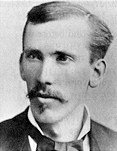 Фрэнк  Е. Белден Фрэнк  Е. Белден – сын родной сестры Е.Уайт, Сары – известный автор адвентистских гимнов. В «Гимнах надежды» - № 121 «От сна восстав», №194 «Господь, Тебя люблю», №208 «Где Бог в сердцах живёт», №152 «Мы все уповаем на скалу», №40 «Воспою любовь Христа», №277 «Не знает никто час святого явленья», №283 «Владыка жизни у дверей». В сборнике «Источник хвалы» - №62 «Есть жизнь и во взгляде на крест Христов», №228 «Источник вечной жизни», №52 «Большая звезда на небе взошла».Он написал сотни песен и гимнов, в большинстве случаев он автор слов и музыки. Самый популярный его сборник - «Христос в песнях и гимнах».Из семи братьев и сестёр Елены Уайт лишь двое стали адвентистами, соблюдающими субботу. Это Роберт, по духу он был очень близок к Елене, и Сара, мать Фрэнка Е. Белдена.О семье жены Фрэнка: Эдсон Уайт, сын Елены Уайт, женился на Эмме МакДеармон. Сетра Эммы была замужем за Фрэнком Бэлдоном. Эдсон Уайт  занимался подготовкой первого песенника для субботней школы адвентистов седьмого дня “Якорь Спасения”. Это был первый песенник, в котором слова всех песен были положены на музыку. Позже в Батл Крике Эдсон был тесно связан с работой субботней школы. Он сотрудничал с Ф. И. Белденом в разработке гимнов и мелодий в 1886 году. Когда ему было восемь лет, семья Белден переехала в Калифорнию, где он впервые сочинил музыку. Из-за проблем с дыханием, он позже переехал в Колорадо. В конце концов он вернулся в Батл-Крик, штат Мичиган, в возрасте около 30 лет. Френк поступил на работу в издательство Ревью энд Геральд и остался в Батл-Крик примерно до 1910 года.Тетя Френка Белдена была Елена Уайт, один из пионеров церкви адвентистов седьмого дня. Хотя последние годы его были омрачены недоразумениями  с руководством церкви из-за его гонораров, он пожертвовал свои бумаги и рукописи  церковной семинарии перед своей смертью.Умер 2 декабря 1945 г. в возрасте 87 лет, Маршалл, штат Мичиган. Похоронен: Кладбище Ок Хилл, Батл-Крик, штат Мичиган.Френк Белден родился 21 марта 1858 года, Батл-Крик, штат Мичиган. 